                                             SNV International School, Nadiad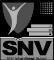   Standard: X                                  Practise test (MCQ)                                Subject: Computer _____________________________________________________________________________________             Fill in the blanks in the Programs   [Each question carries 1mark]Q 1) Shasha Travels Pvt. Ltd. gives the following discount to its customers: Write a program to input the name and ticket amount for the customer and calculate the discount amount and net amount to be paid.Display the output in the following format for each customer :SL.NO.	Name	Ticket	charges	Discount	Net	amount 1		-		-		-		-		-		-(Assume that there are 15 customers, first customer is given the serial no (SlNo.) 1, next customer 2 … and so on.Fill in the blanks of the given program with appropriate java statements – import java.util.Scanner;public class Travels{public static void main(){int sno , tAmount , discountPercentage = 0; String name;double discount, netAmount;Scanner kb = new Scanner(System.in); System.out.print("Enter serial no.: "); sno = kb.(a) 	; System.out.print("Enter name: ");name = kb.next(); System.out.print("Enter ticket amount: "); tAmount = kb.nextInt();if(tAmount > (b) 	)discountPercentage = 18;else if(tAmount >= 55001 && tAmount <= 70000)discountPercentage = 16;else if(tAmount >= 35001 && tAmount <= 55000)discountPercentage = 12;else if (tAmount >= 25001 && tAmount <= 35000)discountPercentage = 10;else if (tAmount < 25001)discountPercentage = 2;discount = (c) 	* tAmount / 100.0; 
netAmount = tAmount - discount;System.out.println("Sl. No.\t Name \t Charges \t Discount \t Net Amount"); System.out.println(sno + "\t" + name +"\t" + tAmount + "\t" + discount + "\t" +netAmount);}}1. A. .nextInt()                             B. .nextFloat()      C.  .nextLine() 2. A. 	25000                              B. 55000               C. 700003. A. discountPercentage             B.Discount            C. tAmountQ 2) Write a Program to print the following series: 2, 5, 10, 17, 26	n terms */public static void Fibo()  int i, p, n;Scanner sc=new Scanner(System.in)); System.out.println("Enter a number"); n=(a) 	();for(i=1; (b) 	; i++){p=(c) 	; System.out.print(p+",");}}1. sc .nextInt()i<n2. sc.nextLine()2. i==nsc.nextFloat()i<=n 1. I*i-12. i+1         3. i*i+1Q3) Write a Program to print the given fibonacci series: 1,2,3,5,8,13,21,34,55,public static void main(){int m=1, n=1,p,i;for((a) 	;(b) 	; i++){p=m+n; System.out.print(m+",");    (c) 	; n=p;}}a) 1.i=3                             2.i=1                          3.i=2b) 1.i<10                           2.i=10                        3.i<=10c) 1. m=n                          2.m=p                        3.m=1Q 4) Write a Program. Check and print whether it is an armstrong number or not. A number is said to be an armstrong number if sum of the cube of each digit is equal to the given number. eg: 153public static void Arm(int n){int d, s=(a) 	, n1=n; while(n>0){d=(b); s=s+d*d*d;n=n/10;}if((c) 	)System.out.println("It is an Armstrong number"); elseSystem.out.println("It is not an Armstrong number");}}a)1. 0                        2. 1                     3. 2b) 1. n/10                  2. n%10             3. n*10c) 1. s==n1               2.s==n               3.s==dQ 5)Write a Program to check and print whether it is a neon number or not. A number is said to be a neon number if the sum of the digits of the square of a number is equal to the given number (eg 9 : 9* 9 = 81 and 8+1=9)public static void NEON(int n){int d, sq=(a) 	, s=0; while(sq>0){d=(b) 	%10; s=s+d;sq=sq/10;}if((c) 	)System.out.println("The number is a neon number"); elseSystem.out.println("The number is not a neon number");}     }a) 1. n*n     2. n+n    3. n+1b) 1. sq+10   2. sq%10  3. sq*10c) 1. s==n    2. s==sq  3.s==dTicket amount                   Discount                   Ticket amount                   DiscountAbove Rs 70000                       18%Rs 55001 to Rs 70000              16%Rs 35001 to Rs 55000              12%Rs 25001 to Rs 35000               10%less than Rs 25001                      2%